АДМИНИСТРАЦИЯ ГОРОДА ЧЕЛЯБИНСКА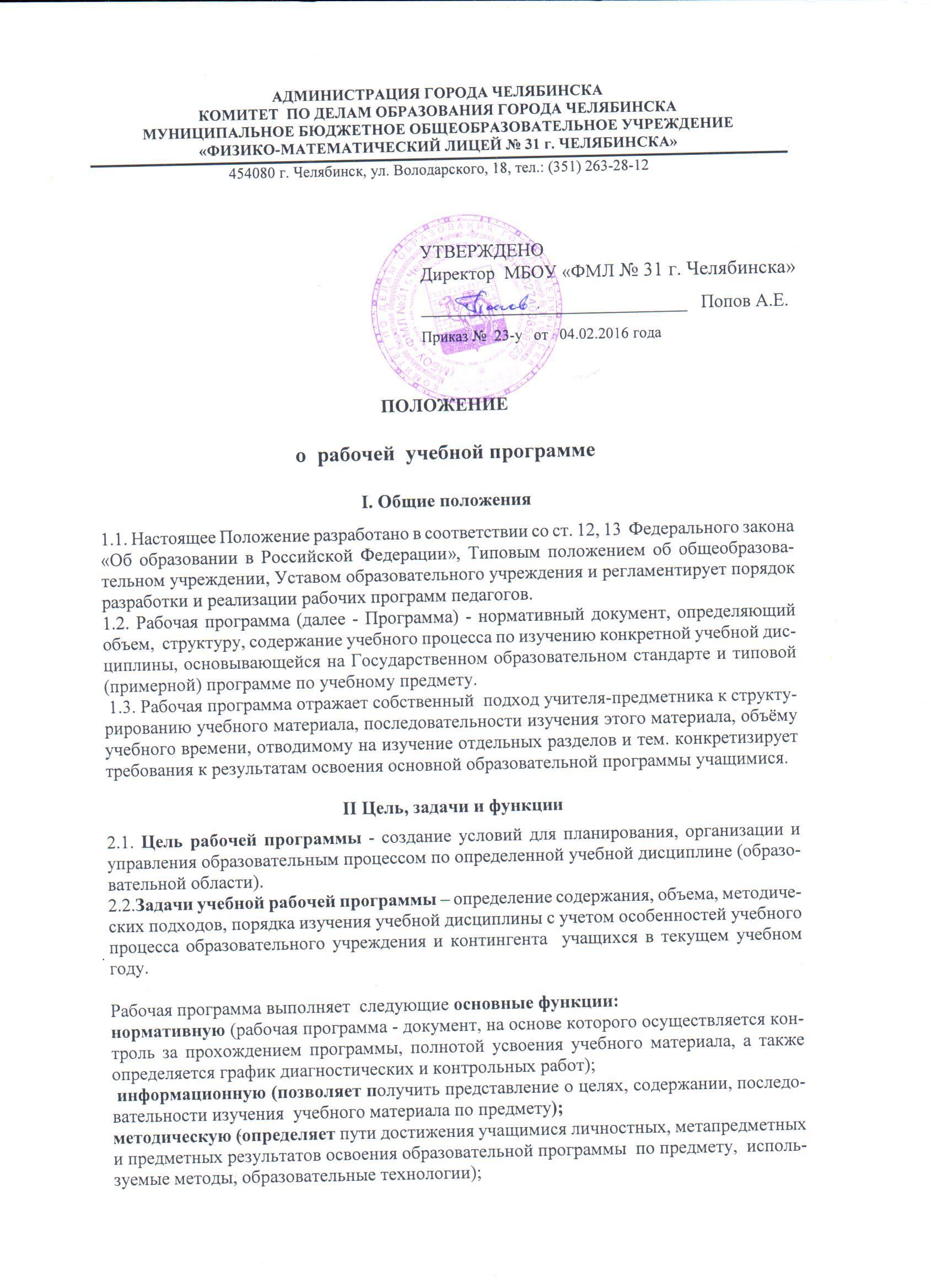 КОМИТЕТ  ПО ДЕЛАМ ОБРАЗОВАНИЯ ГОРОДА ЧЕЛЯБИНСКАМУНИЦИПАЛЬНОЕ БЮДЖЕТНОЕ ОБЩЕОБРАЗОВАТЕЛЬНОЕ УЧРЕЖДЕНИЕ«ФИЗИКО-МАТЕМАТИЧЕСКИЙ ЛИЦЕЙ № . ЧЕЛЯБИНСКА». Челябинск, ул. Володарского, 18, тел.: (351) 263-28-12ПОЛОЖЕНИЕо  рабочей  учебной программе  Общие положения1.1. Настоящее Положение разработано в соответствии со ст. 12, 13  Федерального закона  «Об образовании в Российской Федерации», Типовым положением об общеобразовательном учреждении, Уставом образовательного учреждения и регламентирует порядок разработки и реализации рабочих программ педагогов.1.2. Рабочая программа (далее - Программа) - нормативный документ, определяющий объем,  структуру, содержание учебного процесса по изучению конкретной учебной дисциплины, основывающейся на Государственном образовательном стандарте и типовой (примерной) программе по учебному предмету. 1.3. Рабочая программа отражает собственный  подход учителя-предметника к структурированию учебного материала, последовательности изучения этого материала, объёму учебного времени, отводимому на изучение отдельных разделов и тем. конкретизирует требования к результатам освоения основной образовательной программы учащимися. II Цель, задачи и функции2.1. Цель рабочей программы - создание условий для планирования, организации и управления образовательным процессом по определенной учебной дисциплине (образовательной области).2.2.Задачи учебной рабочей программы – определение содержания, объема, методических подходов, порядка изучения учебной дисциплины с учетом особенностей учебного процесса образовательного учреждения и контингента  учащихся в текущем учебном году.Рабочая программа выполняет  следующие основные функции:нормативную (рабочая программа - документ, на основе которого осуществляется контроль за прохождением программы, полнотой усвоения учебного материала, а также определяется график диагностических и контрольных работ); информационную (позволяет получить представление о целях, содержании, последовательности изучения  учебного материала по предмету);методическую (определяет пути достижения учащимися личностных, метапредметных и предметных результатов освоения образовательной программы  по предмету,  используемые методы, образовательные технологии);организационную (определяет основные направления деятельности учителя и учащихся, формы их взаимодействия, использование средств обучения);планирующую (регламентирует требования к выпускнику на всех этапах  Рабочие программы обсуждаются на заседаниях методических объединений учителей и принимаются их решением.  При этом в рабочие программы могут вноситься изменения и дополнения. По итогам рассмотрения оформляется протокол. Решение методического объединения и рабочая программа согласуются с заместителем директора по учебной работе  при последующем издании приказа  по лицею  об утверждении рабочих программ. III. Технология разработки рабочей программы3.1. Рабочая программа составляется учителем-предметником по определенному учебному предмету или курсу на  один учебный год.3.2. Допускается разработка Программы коллективом педагогов одного предметного методического объединения. Данное решение должно быть принято коллегиально и утверждено приказом директора образовательного учреждения.IV. Структура рабочей программы4.1. Структура Программы является формой представления учебного предмета (курса) как целостной системы, отражающей внутреннюю логику организации учебно-методического материала, и включает в себя следующие элементы:- титульный лист (название программы);- пояснительная записка;- содержание учебного предмета, курса;- требования к уровню подготовки учащихся, обучающихся по данной программе;- содержание обязательного минимума знаний  по ведущим темам курса;- личностные, метапредметные и предметные результаты освоения конкретного учебного предмета, курса в условиях внедрения ФГОС ООО;-перечень учебно-методического и материально-технического обеспечения образовательного процесса;- список литературы (основной и дополнительной);- тематическое (или поурочное) планирование с определением  основных  видов учебной деятельности обучающихся;- контрольно-измерительные материалы, проверяющие уровень обученности.Наличие всех элементов в рабочей программе обязательно, но форму их представления выбирает автор программы в зависимости от особенностей предмета и этапа обучения.Титульный лист - структурный элемент программы, представляющий первоначальные сведения о программе. Титульный лист имеет вид:АДМИНИСТРАЦИЯ ГОРОДА ЧЕЛЯБИНСКАУПРАВЛЕНИЕ ПО ДЕЛАМ ОБРАЗОВАНИЯ МУНИЦИПАЛЬНОЕ БЮДЖЕТНОЕ ОБЩЕОБРАЗОВАТЕЛЬНОЕ УЧРЕЖДЕНИЕ ЛИЦЕЙ № 31 г. ЧЕЛЯБИНСКА454080, г. Челябинск, ул. Володарского, 18, тел.: (351) 263-28-12Рабочая программа предмета «_________________»для _____ класса на ______________ уч. годПояснительная записка раскрывает общую концепцию рабочей программы по предмету. В ней конкретизируются  общие  цели  основного общего образования с учетом специфики учебного предмета в данном классе. В пояснительной записке могут быть отражены  следующие сведения:нормативные правовые документы, на основании которых разработана данная рабочая программа (ФГОС, ФГУП, учебный план ОУ и др.);сведения о программах, на основании которых разработана рабочая программа (Примерная программа по предмету, рабочая программа авторов-разработчиков с указанием выходных данных); цели и задачи, решаемые при реализации рабочей программы с учетом  особенностей региона,  образовательного учреждения;определение места и роли учебного курса в учебном плане образовательного учреждения; общая характеристика учебного предмета, учет требований к уровню подготовки обучающихся (выпускников) в соответствии с федеральными образовательными  стандартами;информация о внесённых изменениях в Примерную программу или программу авторов-разработчиков и их обоснование;информация об используемом УМК (особенности его содержания и структуры);информация о количестве учебных часов, на которое рассчитана рабочая программа (в соответствии с учебным планом, годовым календарным учебным графиком), в том числе о количестве обязательных часов для проведения лабораторно–практических, повторительно–обобщающих, контрольных уроков, а также при необходимости – часов на экскурсии, проекты, исследования и др.;информация об используемых технологиях обучения, формах уроков и т.п., а также о возможной внеурочной деятельности по предмету;виды и формы промежуточного, итогового контроля (согласно уставу и (или) локальному акту образовательного учреждения);планируемый уровень подготовки выпускников на конец учебного года в соответствии с требованиями, установленными федеральными государственными образовательными стандартами, образовательной программой ОУ, а также требованиями ГИА и ЕГЭ.Тематический план – перечень изучаемых в курсе тем с указанием количества часов, отведённых на изучение каждой темы.Содержание программы  раскрывается через краткое описание разделов/тем с указанием общего количества часов по каждому разделу. Указывается наименование раздела (темы) и описывается содержание учебного материала (основные дидактические единицы), даётся перечень контрольных мероприятий (контрольных, зачетов и др.), темы лабораторных, практических работ, демонстраций и используемого оборудования. Возможное дополнение: требования к уровню усвоения материала по конкретной теме (разделу).Указываются планируемые личностные, метапредметные и предметные результаты освоения  конкретного учебного предмета, курса.Содержание рабочей программы может полностью соответствовать содержанию Примерной (типовой) программы Министерства образования и науки РФ или программы, предложенной авторами УМК (в данном случае дается ссылка на используемую без изменений программу или прилагается ее текст).Тематическое (поурочное) планирование является приложением к рабочей программе и разрабатывается  учителем на каждый учебный год. В тематическом планировании  должно быть определено:количество часов, отведенное на изучение курса, тем (разделов);темы уроков;основные виды учебной деятельности;проведение практических/лабораторных работ (при их наличии в учебном плане);виды, формы контроля (контрольных работ, зачетов и др., в т.ч. в формате требований ГИА и ЕГЭ).Универсальный вариант планированияС учётом специфики предмета могут быть использованы следующие варианты тематического планирования:Русский языкЛитератураИностранный языкИстория, ОбществознаниеВ конечном итоге, программы отдельных учебных предметов, курсов должны обеспечивать достижение планируемых результатов освоения основной образовательной программы основного общего образования с учетом требования Федерального образовательного стандарта, Требования к уровню подготовки учащихся, обучающихся по данной программе, - структурный элемент программы, определяющий основные знания, умения в навыки, которыми должны овладеть учащиеся в процессе изучения данного курса. Критерии и нормы оценки знаний обучающихся определяются применительно к различным формам контроля знаний: устному опросу, решению количественных и качественных задач, лабораторной работе, практической работе, тестированию, контрольной работе, комплексному анализу текста, выразительному чтению художественных произведений наизусть, творческой работе (реферат, сообщение, доклад, иллюстративно-наглядный материал, изготовленный учащимися проект и т. д.), зачету, экзамену. Перечень учебно-методического обеспечения - структурный элемент программы, который определяет необходимые для реализации данного курса методические и учебные пособия, оборудование и приборы, дидактический материал. Список литературы - структурный элемент программы, включающий перечень использованной автором литературы. Элементы описания каждого произведения должны приводиться в алфавитном порядке и соответствовать требованиям к библиографическому описанию.V. Оформление рабочей программы.5.1. Текст набирается в редакторе Word for Windows шрифтом Times New Roman Cyr, 12-14, одинарный межстрочный интервал, переносы в тексте не ставятся, выравнивание по ширине, абзац , поля со всех сторон ; центровка заголовков и абзацы в тексте выполняются при помощи средств Word, листы формата А4. Таблицы вставляются непосредственно в текст.5.2. Титульный лист считается первым, но не нумеруется, как и листы приложения. 5.3. Календарно-тематическое планирование представляется в виде таблицы.5.4. 5.5. Все изменения, дополнения, вносимые педагогом в Программу в течение учебного года, должны быть согласованы с заместителем директора по учебной работе.УТВЕРЖДЕНОДиректор  МБОУ «ФМЛ № 31 г. Челябинска»_____________________________   Попов А.Е.Приказ №  23-у   от   04.02.2016 годаПРИНЯТО решением МО учителей русского языка и литературыПротокол № 5 от 25.08.2015СОГЛАСОВАНОЗам. директора по учебной работе._______________   Л.П.ПинигинаПриказ ______ от ______________Составитель(и):№№пп/пТема урокаСодержание урокаПрактикаКонтрольСредства обученияПланируемые результаты обученияЗадания для учащихсяРаздел программы  + количество часов Раздел программы  + количество часов Раздел программы  + количество часов Раздел программы  + количество часов Раздел программы  + количество часов Раздел программы  + количество часов Раздел программы  + количество часов Раздел программы  + количество часов Подраздел программы + количество часов Подраздел программы + количество часов Подраздел программы + количество часов Подраздел программы + количество часов Подраздел программы + количество часов Подраздел программы + количество часов Подраздел программы + количество часов Подраздел программы + количество часов №п/пРаздел программы, темы уроков (элементы содержания)Планируемые результатыКонтрольВиды деятельности учащихся(на уровне учебных действий)Календ. сроки (при необходимости)1.Раздел программы (количество часов)Раздел программы (количество часов)Раздел программы (количество часов)Раздел программы (количество часов)Раздел программы (количество часов)1.тема№п/пКаленд. срокиРаздел программы, элементы содержанияТема и тип урока, контрольПланируемые результатыВиды деятельности учащихся(на уровне учебных действий)№№п/пЯзыковая компетенцияЯзыковая компетенцияРечевая компетенцияРечевая компетенцияРечевая компетенцияРечевая компетенцияДомашнее задание№№п/пЛексикаГрамматикаЧтениеАудированиеГоворениеПисьмоДомашнее задание№№п/пТема и основные  вопросы содержания урокаСредства обученияОсновные виды учебной деятельности обучающихся(на уровне учебных действий) 